　　年　　組　名前　　　　　　　　　　　　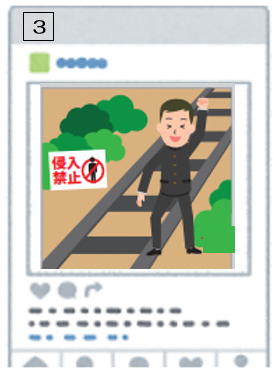 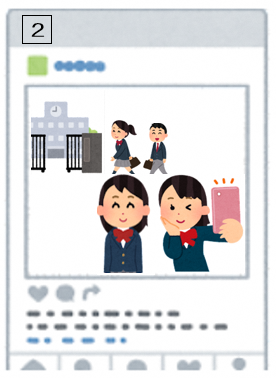 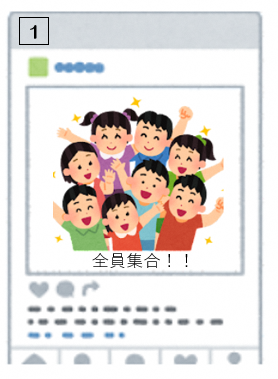 レッスン３写真や動画の投稿について考えよう1⃣クラスの集合写真2⃣学校の前で友だちとの写真3⃣ノリでふざけてった写真1⃣ クラスの集合写真2⃣学校の前で友だちとの写真3⃣ノリでふざけてった写真たくさんの人が見るＳＮＳ限られた友だちしか見ないＳＮＳ画面上で人に見せる理　由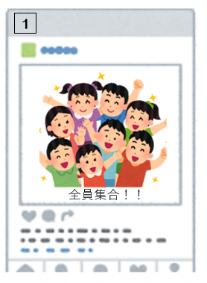 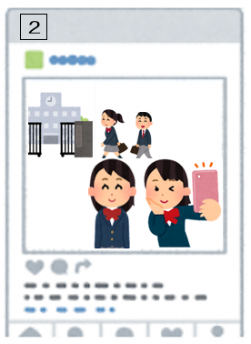 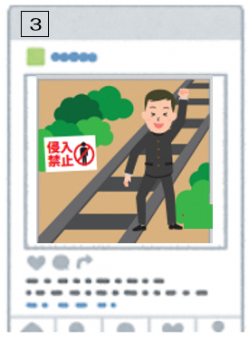 起こった問題問題を防ぐためにできること